Earthshot Eco-Committee Application 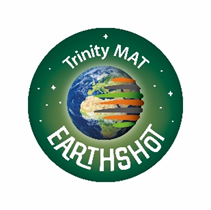 Thank you for your applicationNameClassAbout MeI am good at…________________________________________________________________________________________________________________________________________________________________________________________________________________________________________________I would like to be an Eco-Committee member because…________________________________________________________________________________________________________________________________________________________________________________________________________________________________________________I have some good ideas about how to make our school more environmentally friendly and they are…_______________________________________________________________________________________________________________________________________________________________________________________________________________________________________________